FTBLLSAVSLUTNINGDen 6:e oktober är ni välkomna till Ubbhult klubbhus på en gemensam fotbollsavslutning i HUS!Från kl 18.32 till ca 20.00 blir det fika och prisutdelning I år gästas vi av 1 eller 2 allsvenska spelare  varav den ena nyligen blivit uttagen till landslaget för 18-årigaHjärligt välkommen önskar ungdomskommittén i HUS!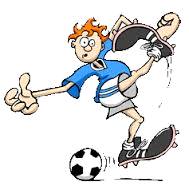 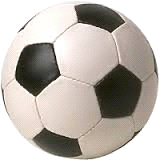 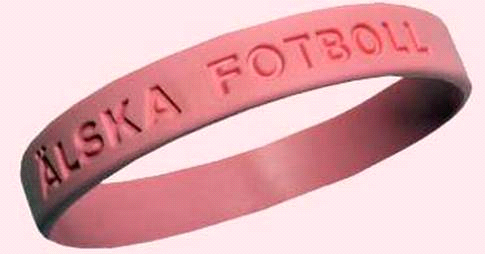 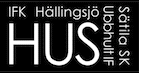 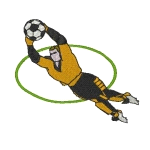 